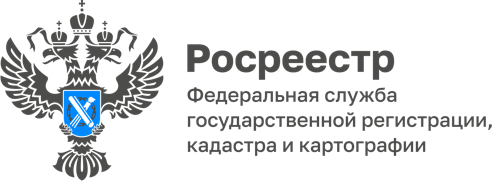 Серия встреч с садоводами Ярославской области продолжаетсяУправление Росреестра по Ярославской области продолжает проводить совещания с представителями дачных и садоводческих товариществ. 29 июня в г. Гаврилов-Ям на базе Администрации района Межмуниципальным отделом по Гаврилов-Ямскому и Некрасовскому районам проведено совещание на тему: «Дачная амнистия 2.0».В рабочей встрече принимали участие начальник межмуниципального отдела по Гаврилов-Ямскому и Некрасовскому районам Управления  Макарова Т.А., начальник Управления по архитектуре, земельным и имущественным отношениям Администрации Гаврилов-Ямского муниципального района Василевская В.В., а также председатели шести садоводческих товариществ, расположенных на территории города и района. «Дачная амнистия дает возможность в упрощенном порядке оформить права на определенные земельные участки и жилые и садовые дома. Порядок не требует наличия уведомлений о планируемом строительстве (реконструкции) объектов и окончании работ. Срок дачной амнистии в настоящее время до 01 сентября 2022, но 1 сентября он будет продлен до 1 марта 2031 г. Жилые дома, расположенные на земельных участках, предоставленных для садоводства, должны соответствовать параметрам объекта индивидуального жилищного строительства: высота не более 20 м., иметь не более 3 надземных этажей, состоять из комнат и помещений вспомогательн6ого использования. В офис МФЦ либо в электронном виде посредством сайта Росреестра  необходимо подать заявление, технический план, правоустанавливающий документ на земельный участок.  Наследники также могут воспользоваться дачной амнистией, предоставив свидетельство о праве на наследство», - пояснила начальник межмуниципального отдела по Гаврилов-Ямскому и Некрасовскому районам Татьяна Макарова.Каждый участник совещания получил развернутые ответы на поставленные вопросы и информационный раздаточный материал.Контакты для СМИ:Анисимова Марина,Пресс-служба Управления Росреестра по Ярославской области+7 (4852) 73 98 54, pr.yarufrs@r76.rosreestr.ruhttps://rosreestr.gov.ru/150999, г. Ярославль, пр-т Толбухина, д. 64а